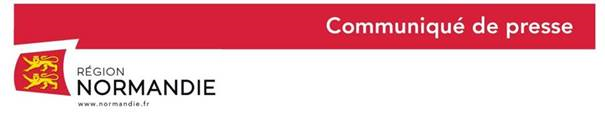 Le 6 mars 2020Pass Monde : 11 516 jeunes normands accompagnés dans leurs projets de mobilité internationale depuis 2016Plus de 25 jeunes normands ont participé, cet après-midi, simultanément depuis les quatre coins du globe, à une visioconférence sur la mobilité internationale avec Hervé Morin, Président de la Région Normandie et cinq membres du Conseil Régional des Jeunes (CRJ) : Amadou Souare, Sophia Habibi-Noori, Gaëlle Couette, Corentin Remond et Marion Jaroszewski.Actuellement en séjour en Europe, Amérique du Nord, Amérique du Sud, Afrique ou Asie (*), ces jeunes font partie des 11 516  Normands à avoir bénéficié du dispositif régional « Pass Monde », depuis sa création en septembre 2016. A ce jour, la Région a consacré près de 9,3 millions d’euros au total à ce dispositif. Sur l’année 2019, près de 4 100 jeunes ont été accompagnés dans leurs projets de mobilité internationale pour un montant de près de 3,2 millions d’euros. « Dès 2016, nous avons souhaité mettre en place ce dispositif pour répondre à un objectif simple : qu’aucun étudiant normand, quelle que soit sa situation familiale ou sociale, ne soit contraint d’abandonner son projet de mobilité internationale, faute de ressources suffisantes. Ce dispositif marque l’engagement de la Région pour l’égalité des chances mais aussi son souhait de favoriser l’ouverture des jeunes normands au monde. Il constitue un réel effort budgétaire puisqu’il représente un engagement de 3 à 4 millions d’euros chaque 
année » a déclaré Hervé Morin, Président de la Région Normandie.Depuis le 1er septembre 2016, le dispositif régional « Pass Monde » permet d’accompagner les Normands de 15 à 30 ans, quel que soit leur statut, dans leurs projets de mobilité internationale à travers quatre programmes Pass Monde : Pass Monde études secondaires: Les lycéens et apprentis qui partent au moins 
2 semaines peuvent bénéficier d'une aide financière de la Région allant de 280 € à 
880 € calculée en fonction du nombre de semaines et de leur destination.Pass Monde études supérieures : Les étudiants (université, écoles de commerce ou d'ingénieurs…), qui souhaitent effectuer un stage ou un séjour à l'étranger d’au moins 4 semaines (à l'exception des BTS : 2 semaines minimum) dans le cadre de leurs études peuvent bénéficier d'une aide financière de la Région allant de 280 € à 1 440 € calculée en fonction du nombre de semaines et de la destination Pass Monde volontariat : Les jeunes qui souhaite partir entre 4 semaines et 26 semaines en Service Volontaire Européen (SVE), Service Civique International (SCI) ou en volontariat de solidarité international peuvent bénéficier d'une aide financière de la Région allant de 360 € à 1 440 € calculée en fonction de du nombre de semaines et de la destination.Pass Monde initiative (projets de jeunes) : Les jeunes qui souhaitent réaliser un projet individuel ou collectif (6 jeunes maximum) à l'étranger (culturel, environnemental, de citoyenneté ou de solidarité internationale…) sur leur temps personnel (au moins 4 semaines) peuvent bénéficier d'une aide financière de la Région allant jusqu'à 
3 500 €.Plus d’informations et dépôt des dossiers sur : https://passmonde.normandie.fr/Quelques exemples de mobilités internationales des jeunes normands : Antoine Legentil  de Granville (50) – Séjour d’étude aux Etats-UnisDans le cadre du programme « Pass Monde Etudes secondaires », Antoine Legentil  lycéen de 17 ans, originaire de Granville, effectue un séjour d’une année scolaire aux Etats-Unis, dans un lycée de Cottonwood, dans le Minnesota. Il est accueilli par une famille depuis le 12 août 2019 et jusqu’au 15 juin 2020.Marine Carron d’Auberville La Renault (76) et Enola Tufen de Sandouville (76) - Stage professionnel dans le secteur des services en PologneMarine Carron (20 ans) et Enola Tufen (17 ans), originaires de Seine-Maritime, effectuent toutes deux, depuis le 17 février et jusqu’au 13 mars 2020, un stage professionnel dans le secteur des services en milieu scolaire à Cracovie, en Pologne. Elles ont été accompagnées par la Région au titre du programme « Pass Monde Etudes secondaires ». Rémi Baucher de Rouen (76) – Stage de Master en ColombieDans le cadre du programme « Pass Monde Etudes supérieures », Rémi Baucher, étudiant de 22 ans en Master 2 "Carrières européennes et internationales - majeure Affaires européennes à Sciences Po Lille, effectue un stage au sein de la chancellerie diplomatique de l'ambassade de France en Colombie à Bogota. Depuis début janvier et jusqu’au 3 juillet 2020, il est chargé du suivi des évolutions liées au processus de paix et aux droits de l'Homme. Il s'agit pour Rémi de poursuivre son ambition professionnelle de travailler au service de la paix dans le monde, en se spécialisant dans la thématique de la prévention et de la médiation des conflits.  Charlotte Bourdon d’Equeurdreuville Haineville (50) – Séjour d’étude au QuébecEtudiante en Master à l’Université de Bordeaux,  Charlotte Bourdon, 21 ans, originaire de la Manche, effectue depuis mi-janvier un séjour d’étude au sein de l’Institut national de la Recherche scientifique au Québec. Elle y étudie les impacts physiologiques des métaux Cu et Zn (présents dans les peintures antisalissure) et les effets combinés de la température sur l'espèce de poisson épinoches à trois épines, qui est eurytherme et euryhaline et que l'on retrouve en Europe et en Amérique du Nord à l’état sauvage. La Région a soutenu ce projet de mobilité au titre du programme « Pass Monde Etudes supérieures ». Lisa Brival du Havre (76) - Séjour d’étude en Italie Après avoir validé son DUT Information et Communication au Havre, Lisa, 20 ans, a choisi de partir étudier une Licence 3 de communication en Italie pendant 1 an (du 30/09/2019 au 30/06/2020). Elle effectue un double diplôme, c'est à dire un DUETI en communication en Italie et en Marketing en France. Lisa est actuellement en zone de confinement en raison des mesures sanitaires liées à l’épidémie de Covid-19. Ambre Guyomarch de Flers (61) – Service Civique International aux Etats-UnisDans le cadre du programme « Pass Monde Volontariat », Ambre Guyomarch a été accompagnée par la Région Normandie pour son projet de Service Civique International du 28 septembre 2019 au 25 juin 2020, à Charleston, aux Etats-Unis. En lien avec la MJC de Flers, sa mission est de créer des coopérations entre sa commune et Charleston. Rebecka Coll-Pamart de Beaumont le Roger (27) - Projet de mobilité individuelle en Corée du SudRebecka Coll-Pamart, 27 ans, originaire de Beaumont- le-Roger, dans l’Eure, et diplômée de mode de la Chambre Syndicale de la haute couture parisienne, a bénéficié de l’aide « Pass Monde Initiative »  pour son projet de mobilité individuelle en Corée du Sud, autour de l’étude comparative des cultures vestimentaires occidentale et orientale. Ce séjour, qu’elle a effectué d’avril à juillet 2019, lui a permis de s’inspirer en vue de la réalisation de vêtements et d’un projet de création d’entreprise.(*) Pays dans lesquels séjournent actuellement les jeunes : Hongrie, Émirats Arabes Unis, Colombie, Espagne, Canada, Italie, Pologne, Argentine, Allemagne, Chine, Espagne, République tchèque, Royaume-Uni, États-Unis, Norvège, Russie, Finlande, Singapour, Brésil.Contact presse : Charlotte Chanteloup – tel : 02 31 06 98 96 – 06 42 08 11 68 charlotte.chanteloup@normandie.fr